Załącznik nr 1: Wyciąg z Szczegółowego Opisu Osi Priorytetowych Regionalnego Programu Operacyjnego Województwa Podlaskiego na lata 2014 – 2020 w zakresie Działania 2.1 – projekty pozakonkursowe PUPNumer i nazwa osi priorytetowej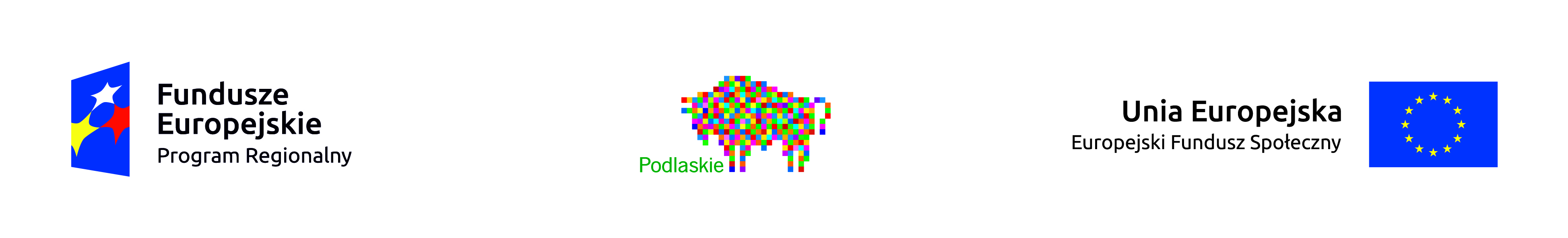 OŚ PRIORYTETOWA II. PRZEDSIĘBIORCZOŚĆ I AKTYWNOŚĆ ZAWODOWACele szczegółowe osi priorytetowej Wzrost przedsiębiorczości oraz wzrost poziomu aktywności zawodowej mieszkańców regionuDziałania zaproponowane w ramach osi priorytetowej II służą podniesieniu poziomu aktywności zawodowej oraz zdolności do zatrudnienia. Wspieranie przejścia od bezrobocia do zatrudnienia ma pomóc osobom będącym w najtrudniejszej sytuacji na rynku pracy w uzyskaniu zatrudnienia. Dla umożliwienia podjęcia zatrudnienia lub powrotu na rynek pracy niezbędne są przedsięwzięcia mające ułatwić godzenie życia zawodowego i prywatnego, poprawiające szanse na zatrudnienie osób, które pełnią funkcje opiekuńcze. Ponadto, zapewnia się działania ukierunkowane na tworzenie nowych miejsc pracy oraz rozwój przedsiębiorczości. Służą one podejmowaniu zatrudnienia, w tym także pracy na własny rachunek. Oferowane kompleksowe wsparcie zdecydowanie zwiększa przeżywalność nowopowstałych przedsiębiorstw. W celu lepszego przystosowania pracowników, przedsiębiorców i przedsiębiorstw do zmian na otwartym rynku planowane są usługi rozwojowe dedykowane mikro, małym i średnim przedsiębiorstwom. Możliwość elastycznego dostosowania się przedsiębiorstwa do potrzeb regionalnej gospodarki skutkuje wzrostem jego konkurencyjności, co w konsekwencji ugruntowuje już istniejące miejsca pracy i zachęca do tworzenia nowych miejsc pracy. Natomiast programy typu outplacement zapewnią wsparcie osobom zwalnianym z przyczyn dotyczących zakładu pracy. W ramach uzupełnienia powyższych działań, w odpowiedzi na zmiany demograficzne, przewiduje się przedsięwzięcia skupione na przedłużeniu wieku aktywności zawodowej, które poprzez poprawę zdrowia osób pracujących, eliminację czynników zagrażających zdrowiu oraz ułatwienie powrotu do aktywności zawodowej zwiększają szanse na bycie zatrudnionym.FunduszEuropejski Fundusz Społeczny - 84 088 663 EURInstytucja zarządzającaZarząd Województwa PodlaskiegoOPIS DZIAŁANIA I PODDZIAŁAŃOPIS DZIAŁANIA I PODDZIAŁAŃOPIS DZIAŁANIA I PODDZIAŁAŃNazwa działania/ poddziałania 
Działanie 2.1Zwiększanie zdolności zatrudnieniowej osób pozostających bez zatrudnienia oraz osób poszukujących pracy, przy wykorzystaniu aktywnej polityki rynku pracy oraz wspieranie mobilności zasobów pracyCel/e szczegółowy/e działania/ poddziałaniaDziałanie 2.1Zwiększenie aktywności i mobilności zawodowej oraz zdolności do zatrudnienia osób bezrobotnych, poszukujących pracy i nieaktywnych zawodowoW województwie podlaskim występuje niedostosowanie podaży i popytu na pracę. Niedostosowana struktura zawodowo-kompetencyjna w regionie przyczynia się do niezagospodarowania zasobów pracy. Tendencja spadkowa liczby pracujących utrzymuje się pomimo obserwowanych niekorzystnych procesów demograficznych. Dlatego należy położyć nacisk na wykorzystanie aktualnych rezerw i zapobieganie ich utracie. Osoby bezrobotne, należące do I i II profilu pomocy, poszukujące pracy i nieaktywne zawodowo potrzebują kompleksowego wsparcia dostosowanego do ich indywidualnych potrzeb, ale też do potrzeb rynku. Zwiększenie zdolności zatrudnieniowej, zwłaszcza osób w szczególnie trudnej sytuacji na rynku pracy, nastąpi m.in. poprzez zdiagnozowanie i określanie indywidualnych potrzeb, dostosowanie kompetencji i kwalifikacji, nabycie doświadczenia zawodowego, wzrost mobilności zawodowej oraz stworzenie optymalnych warunków do rozwoju zawodowego. Planowane działania aktywizacji zawodowej bezpośrednio przyczynią się do wzrostu liczby osób pracujących. Rezultatem podejmowanych działań zawsze będzie wzrost efektywności zatrudnieniowej, także w wyniku samozatrudnienia. Wsparcie osób powracających na rynek pracy po przerwie związanej z obowiązkami opiekuńczymi, polegające na udostępnieniu usługi opieki nad dzieckiem do lat trzech, jest przewidziane w ramach działania 2.2, natomiast w zakresie działań aktywizacyjnych - w ramach niniejszego działania. Wsparcie dla osób należących do III profilu pomocy, które są zagrożone wykluczeniem społecznym oraz wymagają w pierwszej kolejności wsparcia w zakresie integracji społecznej będzie realizowane w ramach CT 9. Lista wskaźników rezultatu bezpośredniego Działanie 2.1 Liczba utworzonych miejsc pracy w ramach udzielonych z EFS środków na podjęcie działalności gospodarczej;Liczba pracujących, łącznie z pracującymi na własny rachunek, po opuszczeniu programu (CI);Liczba osób, które uzyskały kwalifikacje po opuszczeniu programu (CI);Lista wskaźników produktuDziałanie 2.1Liczba osób z niepełnosprawnościami objętych wsparciem w programie (CI);Liczba osób długotrwale bezrobotnych objętych wsparciem w programie (CI);Liczba osób w wieku 50 lat i więcej objętych wsparciem w programie;Liczba osób, które otrzymały bezzwrotne środki na podjęcie działalności gospodarczej w programie;Liczba osób bezrobotnych, w tym długotrwale bezrobotnych objętych wsparciem w programie (CI);Liczba osób biernych zawodowo objętych wsparciem w programie (CI);Liczba osób o niskich kwalifikacjach objętych wsparciem w programie.Typy projektów Działanie 2.1Instrumenty i usługi rynku pracy obejmujące działania aktywizujące wymienione w ustawie z dnia 20 kwietnia 2004 r. o promocji zatrudnienia i instytucjach rynku pracy, z wyłączeniem robót publicznych;Typ beneficjenta Działanie 2.1Typ projektu 1: Powiatowe Urzędy PracyGrupa docelowa/ ostateczni odbiorcy wsparcia Działanie 2.1Typ projektu 1: Osoby od 30 roku życia pozostające bez pracy zarejestrowane w powiatowym urzędzie pracy jako osoby bezrobotne zakwalifikowane do profilu pomocy I (tzw. bezrobotni aktywni) lub profilu pomocy II (tzw. wymagający wsparcia), należące co najmniej do jednej z poniższych grup: - osoby powyżej 50 roku życia,- kobiety,- osoby z niepełnosprawnościami,- osoby długotrwale bezrobotne,- osoby o niskich kwalifikacjach; Instytucja pośredniczącaDziałanie 2.1Wojewódzki Urząd Pracy w BiałymstokuInstytucja wdrażającaDziałanie 2.1Nie dotyczyKategoria(e) regionu(ów) 
wraz z przypisaniem 
kwot UE (EUR)  Działanie 2.1Region słabiej rozwinięty - 35 000 000Mechanizmy powiązania interwencji z innymi działaniami/ poddziałaniami w ramach PO lub z innymi PODziałanie 2.1Nie dotyczyInstrumenty terytorialneDziałanie 2.1Nie dotyczyTryb(y) wyboru projektów 
oraz wskazanie podmiotu odpowiedzialnego za nabór i ocenę wniosków oraz przyjmowanie protestów Działanie 2.1Typ projektu 1: pozakonkursowy;Podmiot odpowiedzialny za nabór i ocenę wniosków – WUP w BiałymstokuLimity i ograniczenia w realizacji projektówDziałanie 2.1Wartość zakupionych środków trwałych jako % wydatków kwalifikowalnych wraz z cross-financingiem nie może przekroczyć 10% alokacji na całe Działanie. Warunki i planowany zakres stosowania 
cross-financingu (%)Działanie 2.1Nie dotyczy Dopuszczalna maksymalna wartość zakupionych środków trwałych
jako % wydatków kwalifikowalnychDziałanie 2.1Wartość środków trwałych zakupionych w ramach kosztów bezpośrednich wynosi maksymalnie 10% wydatków kwalifikowalnych projektu.Warunki uwzględniania dochodu w projekcie Działanie 2.1Nie dotyczyWarunki stosowania uproszczonych form rozliczania wydatków i planowany zakres systemu zaliczekDziałanie 2.1Dofinansowanie przekazywane jest jako refundacja poniesionych i udokumentowanych wydatków kwalifikowanych lub jako zaliczka na poczet przyszłych wydatków kwalifikowanych. Możliwość udzielenia dofinansowania w formie zaliczki oraz stosowania uproszczonych form rozliczeń wydatków będzie rozpatrywana przez IZ RPOWP/IP. Przy określaniu zasad udzielania zaliczki oraz stosowania uproszczonych form IZ RPOWP/IP będzie kierowała się zapisami obowiązujących aktów prawnych i obowiązujących wytycznych.Pomoc publiczna 
i pomoc de minimis
(rodzaj i przeznaczenie pomocy, unijna lub krajowa podstawa prawna) Działanie 2.1Typ projektu 1: rozporządzenia wykonawcze do ustawy o promocji zatrudnienia i instytucjach rynku pracy.Maksymalny 
% poziom dofinansowania UE wydatków kwalifikowalnych 
na poziomie projektuDziałanie 2.185%Maksymalny 
% poziom dofinansowania całkowitego wydatków kwalifikowalnych 
na poziomie projektu 
(środki UE + ewentualne współfinansowanie z budżetu państwa lub innych źródeł przyznawane beneficjentowi przez właściwą instytucję)Działanie 2.1100% (typ projektu 1)Minimalny wkład własny beneficjenta jako % wydatków kwalifikowalnych Działanie 2.10% (typ projektu 1)Minimalna
i maksymalna wartość projektu (PLN)Działanie 2.1Nie dotyczyMinimalna i maksymalna wartość wydatków kwalifikowalnych projektu (PLN) Działanie 2.1Nie dotyczyKwota alokacji UE na instrumenty finansowe
(EUR) Działanie 2.1Nie dotyczyMechanizm wdrażania instrumentów finansowychDziałanie 2.1Nie dotyczyRodzaj wsparcia instrumentów finansowych oraz najważniejsze warunki przyznawaniaDziałanie 2.1Nie dotyczyKatalog ostatecznych odbiorców instrumentów finansowychDziałanie 2.1Nie dotyczy